«Мыловарение» – новое направление в работе кружка «Рукодельница»Ученые давно выяснили, что творческая активность дарит пожилым людям самое важное – жизненные силы и желание жить. Для человека, занимающегося любимым делом, не существует возраста. Увлечение интересным занятием помогает пожилым людям с пользой проводить время, способствует самовыражению и самореализации личности.	На базе отделения дневного пребывания для граждан пожилого возраста ГУ «ТЦСОН Ошмянского района» в рамках работы кружка «Рукодельница» прошли первые занятия по мыловарению. В ходе мастер-класса участники познакомились с историей возникновения мыловарения, составом мыла, поговорили о свойствах косметических масел, узнали, какие наполнители используются в мыловарении, освоили технологию изготовления. Каждый присутствующий изготовил по несколько брусочков ароматного, натурального мыла, вложив в работу частичку своей души, тепла, творческого воображения. Первые изделия пришлись кстати. Участники арт-студии «Нестареющие голоса» отделения дневного пребывания для граждан пожилого возраста ГУ «ТЦСОН Ошмянского района» во время мероприятия «И песни тоже воевали» вручили «рукотворное» мыло проживающим дома самостоятельного совместного проживания.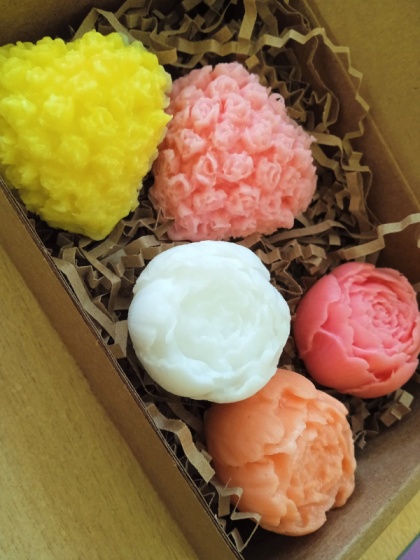 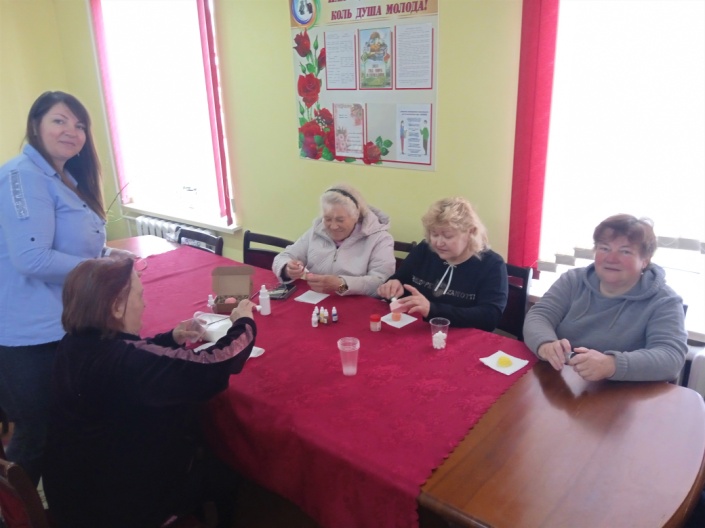 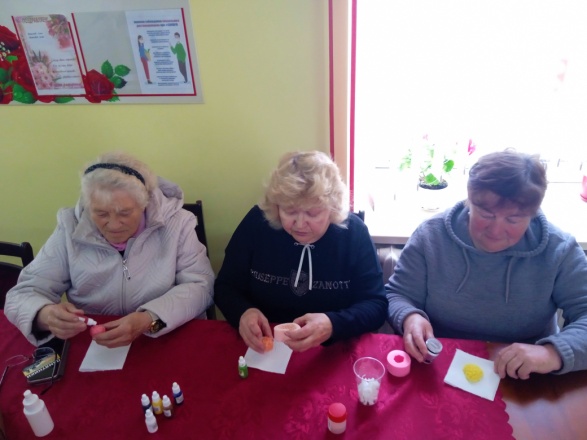 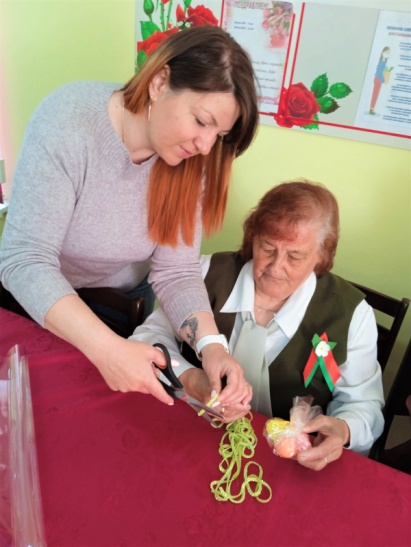 